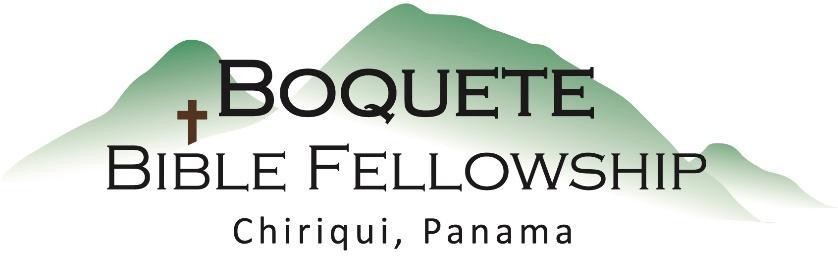 Adoración Dominical – 5 de junio, 2022        Bienvenida y Anuncios          Oración de limpieza: Isaías 55:6-7            Llamado a la adoración:            Adoración a través del canto y las ofrendasLa oración de iluminación Sermón: Romanos 1:16b – Siguió CreyendoSanta CenaRespuestaBendición: Judas 24:24 - 25Anuncios para esta semanaEstudio Bíblico de los miércoles – Bryan estará dirigiendo un estudio Bíblico a las 10:30 acerca de la Guerra de Gog y Magog, de Ezequiel 38-39 para las próximas semanas. ¡Comparta con nosotros!Estudios Bíblico para las damas - Nueva serie de estudio bíblico – Convertirse en Hermanas de Corazón – Todas las damas están invitadas Empieza a las 10:00am. Contacte a Karen Gracey para mayor información.Boletín informativo – ¿Está usted en la lista para recibir el boletín? Esta es la forma principal de comunicar lo que sucede durante la semana. Puede apuntarse en la mesa de bienvenida o en boquetebible@gmail.com.Romanos 1:16 (NBLA) – Siguió CreyendoPorque no me avergüenzo del evangelio, pues es el poder de Dios para la salvación de todo el que cree, del judío primeramente y también del griego.Notas del Sermón¿Cuál es esta salvación?Punto principal: El evangelio es el poder de Dios: Para que __sigas__Creyendo, para __mantener__ intacta tu fe y para llevarte a__casa__ a la gloria:Por qué creo, este es el caso:Razón 1.) Se da como un ___argumento___ de por qué no debemos __avergonzarnos__.Razón 2.) En otras partes del Nuevo Testamento, la frase “para salvación” se refiere a la__salvación__ ___futura___.Razón 3.) La salvación en este versículo depende de la ___creencia______continua___.Razón 4.) El versículo 16 se da como la razón por la que Pablo quería predicar el__evangelio__ a los __creyentes__ en Roma.Otras referencias de la escritura: Efesios 2:8; 1 Corintios 1:18; Filipenses 1:6; Romanos 8:30; 2 Corintios 4:6; 2 Tesalonicenses 2:13; 2 Corintios 7:10; Hebreos 9:28; 1 Pedro 1:5; 1 Corintios 15:1-2; 1 Juan 2:19